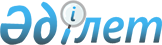 Об утверждении Правил проведения мониторинга хлопкового рынка
					
			Утративший силу
			
			
		
					Приказ Министра сельского хозяйства Республики Казахстан от 26 июня 2015 года № 4-1/582. Зарегистрирован в Министерстве юстиции Республики Казахстан 19 августа 2015 года № 11902. Утратил силу приказом Министра сельского хозяйства Республики Казахстан от 16 февраля 2021 года № 44.
      Сноска. Утратил силу приказом Министра сельского хозяйства РК от 16.02.2021 № 44 (вводится в действие с 01.01.2022).
      В соответствии с подпунктом 3) статьи 7 Закона Республики Казахстан от 21 июля 2007 года "О развитии хлопковой отрасли", ПРИКАЗЫВАЮ:
      1. Утвердить прилагаемые Правила проведения мониторинга хлопкового рынка.
      2. Департаменту производства и переработки растениеводческой продукции и фитосанитарной безопасности Министерства сельского хозяйства Республики Казахстан в установленном законодательством порядке обеспечить:
      1) государственную регистрацию настоящего приказа в Министерстве юстиции Республики Казахстан;
      2) в течение десяти календарных дней после государственной регистрации настоящего приказа в Министерстве юстиции Республики Казахстан направление его копии на официальное опубликование в периодические печатные издания и в информационно-правовую систему "Әділет";
      3) размещение настоящего приказа на интернет-ресурсе Министерства сельского хозяйства Республики Казахстан.
      3. Контроль за исполнением настоящего приказа возложить на курирующего вице-министра сельского хозяйства Республики Казахстан.
      4. Настоящий приказ вводится в действие по истечении десяти календарных дней после дня его первого официального опубликования.
      "СОГЛАСОВАН"   
      Министр финансов   
      Республики Казахстан   
      ___________ Б. Султанов   
      1 июля 2015 года
      "СОГЛАСОВАН"   
      Министр национальной экономики   
      Республики Казахстан   
      ___________ Е. Досаев   
      20 июля 2015 года Правила проведения мониторинга хлопкового рынка
1. Общие положения
      1. Настоящие Правила проведения мониторинга хлопкового рынка (далее – Правила) разработаны в соответствии с Законом Республики Казахстан от 21 июля 2007 года "О развитии хлопковой отрасли" (далее – Закон) и определяют порядок проведения мониторинга хлопкового рынка.
      2. В настоящих Правилах используются следующие основные понятия:
      1) участники хлопкового рынка – физические и юридические лица, участвующие в производстве, заготовке, закупе хлопка-сырца, первичной переработке его в хлопок-волокно и реализации хлопка;
      2) мониторинг хлопкового рынка (далее – мониторинг) – совокупность мероприятий, направленных на сбор, обработку и анализ данных хлопкового рынка, включая производство, переработку, хранение и реализацию хлопка, осуществляемых участниками хлопкового рынка;
      3) уполномоченный орган в области развития хлопковой отрасли (далее – уполномоченный орган) – центральный исполнительный орган, определяемый Правительством Республики Казахстан, осуществляющий государственное регулирование хлопковой отрасли;
      4) объекты мониторинга – хлопок-сырец и продукты его первичной переработки (хлопок-волокно, семена, линт, волокнистые отходы), находящиеся у участников хлопкового рынка.
      3. Мониторинг осуществляется местными исполнительными органами областей, городов республиканского значения и столицы (далее – местный исполнительный орган). 2. Порядок проведения мониторинга хлопкового рынка
      4. Этапы мониторинга:
      1) сбор данных;
      2) обработка данных;
      3) анализ данных.
      5. Данные мониторинга включают:
      1) наличие участников хлопкового рынка;
      2) размер посевной площади хлопчатника;
      3) прогноз урожайности;
      4) фактическую урожайность, объемы производства хлопка-сырца в физическом и кондиционном весе с указанием рефакции;
      5) наличие и движение хлопка-сырца и продуктов его первичной переработки во всех категориях хозяйств;
      6) количество хлопкоперерабатывающих организаций, хлопкоочистительных заводов, хлопкозаготовительных организаций и хлопкоприемных пунктов;
      7) вес и статистическую стоимость хлопка-волокна, оформленного в режиме экспорта.
      Сноска. Пункт 5 с изменением, внесенным приказом Министра сельского хозяйства РК от 28.10.2015 № 4-6/954 (вводится в действие по истечении десяти календарных дней после дня его первого официального опубликования).


       6. Участники хлопкового рынка представляют в местный исполнительный орган района один раз в месяц до 10 числа, следующего за отчетным, по формам документов учета и срокам представления отчетности (далее – форма отчетности), утверждаемым уполномоченным органом в соответствии с пунктом 2 статьи 16 Закона, следующую информацию:
      1) о наличии и движении хлопка-сырца и продуктов его первичной переработки у участников хлопкового рынка;
      2) о движении хлопка-сырца в хлопкозаготовительных организациях и о движении хлопка-сырца и продуктов его первичной переработки в хлопкоперерабатывающих организациях;
      3) о качественном состоянии хлопка-сырца в хлопкозаготовительных организациях и о качественном состоянии хлопка-сырца и продуктов его первичной переработки в хлопкоперерабатывающих организациях.
      Сноска. Пункт 6 в редакции приказа Министра сельского хозяйства РК от 28.10.2015 № 4-6/954 (вводится в действие по истечении десяти календарных дней после дня его первого официального опубликования).


       7. Местный исполнительный орган района по представленным участниками хлопкового рынка данным мониторинга, указанным в пункте 5 настоящих Правил, составляет информацию по форме отчетности о наличии и движении хлопка-сырца и продуктов его первичной переработки во всех категориях хозяйств и один раз в месяц до 11 числа месяца, следующего за отчетным, представляет ее в местный исполнительный орган.
      8. Местный исполнительный орган района два раза в год по истечении пяти календарных дней после окончания посевных и уборочных работ представляет в местный исполнительный орган информацию о наличии участников хлопкового рынка по форме отчетности.
      9. Сбор данных мониторинга о прогнозе урожайности хлопчатника от участников хлопкового рынка проводится местным исполнительным органом района один раз в год перед началом уборочных работ с последующей передачей информации местный исполнительный орган по форме отчетности.
      10. Местный исполнительный орган осуществляет обработку данных мониторинга, представленных местными исполнительными органами районов.
      11. В ходе обработки данных о наличии и движении хлопка-сырца и продуктов его переработки местный исполнительный орган подводит итоги по следующим показателям, представленным местными исполнительными органами районов:
      1) наличие у участников хлопкового рынка хлопка-сырца и продуктов его переработки на начало и конец отчетной декады;
      2) приход хлопка-сырца за отчетную декаду с нового урожая;
      3) приход продуктов переработки хлопка-сырца за отчетную декаду с переработки, из других областей и импорта;
      4) расход хлопка-сырца за отчетную декаду на переработку, отгрузку в другие области и экспорт;
      5) расход продуктов переработки хлопка-сырца за отчетную декаду внутри области, на отгрузку в другие области и экспорт.
      По результатам обработки данных о наличии и движении хлопка-сырца и продуктов его переработки местный исполнительный орган составляет баланс хлопка-сырца и баланс продуктов первичной переработки хлопка-сырца, на основании которых формирует по форме отчетности информацию о наличии и движении хлопка-сырца и продуктов его первичной переработки во всех категориях хозяйств по области.
      12. В ходе обработки данных мониторинга о наличии участников хлопкового рынка местный исполнительный орган производит сверку, представленных местными исполнительными органами районов отчетов с прилагаемыми к отчету списками участников хлопкового рынка и сводит представленную информацию по области.
      По результатам обработки данных о наличии участников хлопкового рынка местный исполнительный орган составляет информацию по форме отчетности.
      13. В ходе обработки данных мониторинга о прогнозе урожайности хлопчатника местный исполнительный орган производит свод информации, представленной местными исполнительными органами районов, суммирует данные по площадям, посеянным хлопчатником и подлежащим уборке по районам, высчитывает среднюю урожайность хлопчатника и ожидаемый валовый сбор по области.
      По результатам обработки данных о прогнозе урожайности хлопчатника местный исполнительный орган один раз в год перед началом уборочных работ составляет информацию по форме отчетности.
      14. После обработки данных мониторинга местный исполнительный орган осуществляет их анализ.
      15. Анализ данных мониторинга о наличии и движении хлопка-сырца и продуктов его первичной переработки во всех категориях хозяйств проводится местным исполнительным органом один раз в месяц в течение пяти календарных дней после обработки соответствующих данных мониторинга.
      В ходе проведения анализа характеризуются данные по объемам прихода и расхода хлопка-сырца и продуктов его первичной переработки, первичной переработки хлопка-сырца и количеству полученных хлопка-волокна, семян хлопчатника, линта хлопкового и волокнистых отходов.
      16. Анализ данных мониторинга о наличии участников хлопкового рынка проводится местным исполнительным органом в течение пяти календарных дней после обработки соответствующих данных мониторинга.
      В ходе проведения анализа прослеживается динамика увеличения или уменьшения количества участников хлопкового рынка по сравнению с данными предыдущего отчетного периода.
      17. Анализ данных мониторинга о прогнозе урожайности хлопчатника проводится местным исполнительным органом один раз в год перед началом уборочных работ.
      В ходе проведения анализа дается характеристика сложившихся условий, влияющих на формирование ожидаемой урожайности хлопчатника.
      18. Для анализа данных мониторинга по республике используются сведения, получаемые местным исполнительным органом один раз в месяц на безвозмездной основе от уполномоченного органа по вопросам таможенного дела о весе и статистической стоимости хлопка-волокна, оформленного в режиме экспорта, по форме отчетности.
      19. По результатам мониторинга местный исполнительный орган два раза в год по истечении десяти календарных дней после окончания посевных и уборочных работ представляет сводную информацию в уполномоченный орган.
      20. Данные мониторинга, отраженные в сводной информации по республике, размещаются на интернет-ресурсе уполномоченного органа и являются общедоступными для участников хлопкового рынка.
					© 2012. РГП на ПХВ «Институт законодательства и правовой информации Республики Казахстан» Министерства юстиции Республики Казахстан
				
Министр сельского хозяйства
Республики Казахстан
А. МамытбековУтверждены
приказом Министра сельского
хозяйства Республики Казахстан
от 26 июня 2015 года
№ 4-1/582